(表十六) 碩士論文發表封面範本臺北市立大學地球環境暨生物資源學系環境教育碩士在職專班碩士論文指導教授：○○○  博士CCCCCCCC題目(中文)CCCCCCCCEEEEEEEEEE題目(英文)EEEEEEEEEE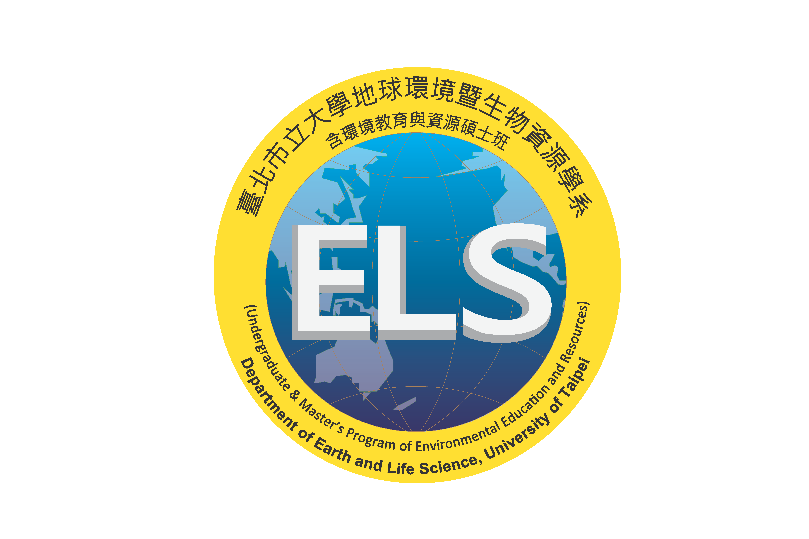 研究生：○○○  撰中  華  民  國  ○○年  ○○月  ○○日(表十七) 書背範本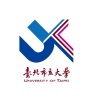 